Паспорт (инвентарный) № 4 территория около магазина   13.11.17                                                                                                                                           (дата)Паспорт благоустройства общественной территорииI.Общие сведения1. Адрес объекта:2. Составитель паспорта: (наименование организации, инвентаризационной комиссии, ФИО секретаря комиссии):3. Сведения об общественной территории (кв. м):II. Схема дворовой территории1. Экспликация к схемеА. СооруженияБ. Дорожно-тропиночная сетьВ. Малые архитектурные формы и элементы благоустройстваГ. ОсвещениеС. Давыдовка ул. Советская д. 7Администрация Давыдовского МО, Тюльментьева Л.Н.№ п/пУровень благоустройства, %Общая площадь общественной территорииВ том числеВ том числеВ том числе№ п/пУровень благоустройства, %Общая площадь общественной территорииплощадь проездов, тротуаров, площадокплощадь сооружений (площадок)площадь озелененных участков17047442-51               2        3     4      5      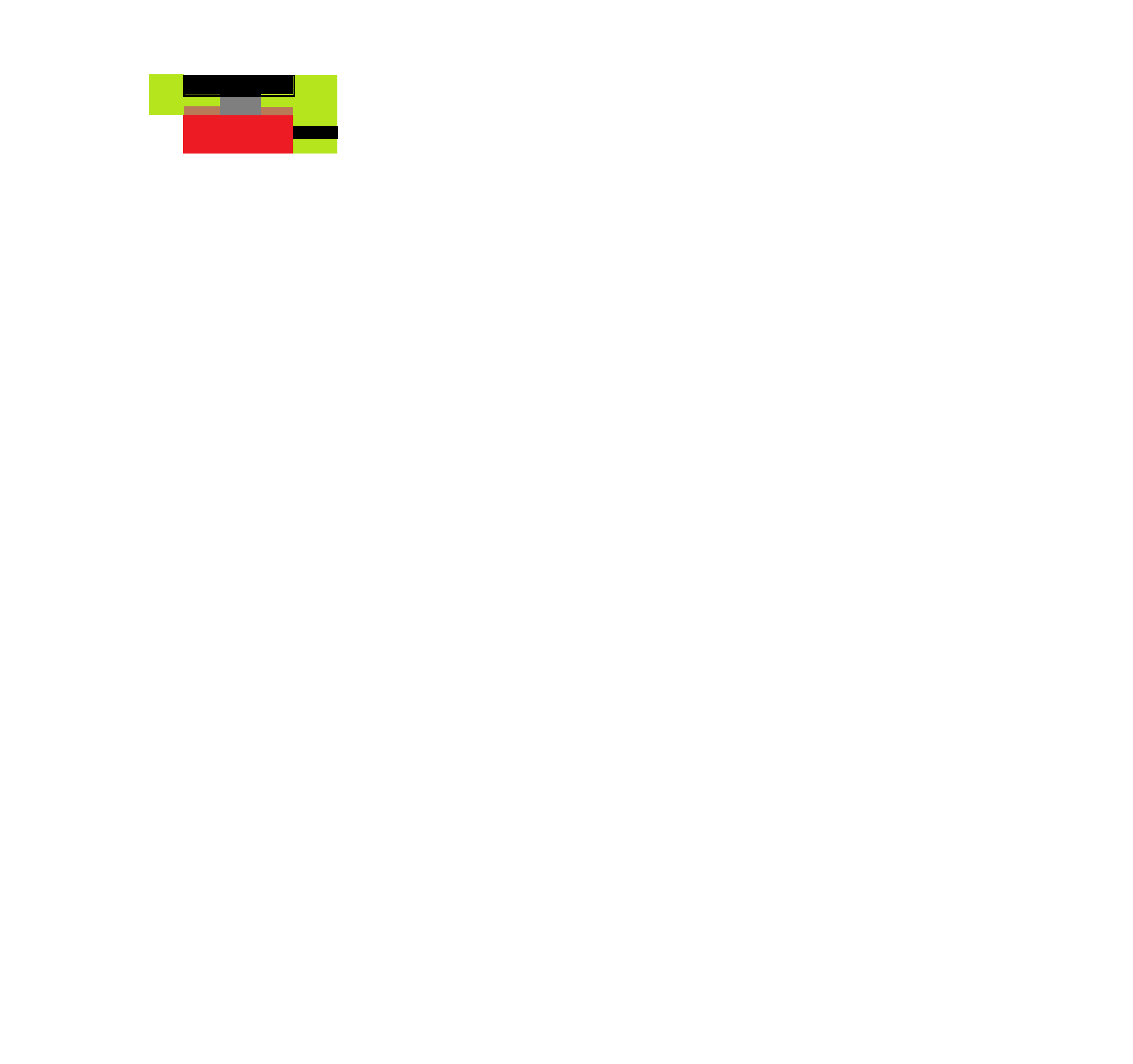 Условные обозначения:асфальтовое покрытие     здание магазина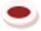      зона озеленения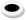      тротуары      крыльцоЭкспликация:№п/пНаименованиеКоличество, единицПлощадь, кв. мПокрытияВид и переченьэлементов (оборудования)Техническое состояниеТехническое состояние№п/пНаименованиеКоличество, единицПлощадь, кв. мПокрытияВид и переченьэлементов (оборудования)описание% износа1.Детская площадка------2.Спортивная площадка------3.Площадка 
для отдыха------4.Автостоянка------5.Иныесооружения------№п/пНаименованиеКоличество, единицПлощадь, кв. мПокрытияВид и переченьэлементов (оборудования)Техническое состояниеТехническое состояние№п/пНаименованиеКоличество, единицПлощадь, кв. мПокрытияВид и переченьэлементов (оборудования)описание% износа1.Проезды130асфальт-удовлетворительное702.Тротуары26Тротуарная плитка-хорошее103.Пешеходные дорожки120земляное-удовлетворительное954.Специальные дорожки (велодорожка и т.д.)------5.Элементы благоустройства территории 
по приспособлению 
для маломобильных групп------6.Иные варианты сети-----№ п/пНаименованиеЕдиница измеренияНаличиеТехническое состояниеТехническое состояние№ п/пНаименованиеЕдиница измеренияНаличиеописание% износа1.Скамьи----2.Урнышт2металлические403.Цветочницы----4.Контейнеры----5.Декоративные скульптуры----6.Элементы благоустройства территории по приспособлению
 для маломобильных групп населения: опорные поручни, специальное оборудование 
на детских и спортивных
 площадках----7.Иное оборудование----№ п/пНаименованиеЕдиница измеренияНаличиеТехническое состояниеТехническое состояние№ п/пНаименованиеЕдиница измеренияНаличиеописание% износа1.Светильники, ед.штимеетсяудовлетворительное502.Опоры, ед.штимеетсяудовлетворительное	303.Кабели, ед.м20удовлетворительное20